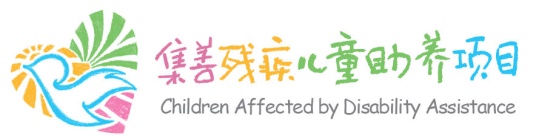 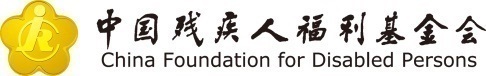 XXXXXXXX项目建议书项目目标填写可量化的项目执行目标，项目开展预期效果；资金使用情况（一）项目经费（二）执行经费三、项目实施内容及受益人员名单（一）项目背景需包含项目的必要性、公益性、持续性（例如从哪年开始，已经持续多久，累计帮扶多少人，达成什么样的效果）（二）执行机构简介重点体现执行机构的专业性，师资、场地、理念、荣誉等方面（三）实施对象及援助标准1.项目实施对象及筛选标准2.项目实施内容项目受助人员可享受的服务内容3.预算制定依据（三）项目实施及付款流程1．项目实施流程2．项目付款及反馈流程3.资金标准（四）项目执行周期明细（五）项目拟受益人名单四、项目效果项目监管项目操作监管财务操作监管六、项目照片项目概要项目概要项目编号(基金会填写)项目类别(基金会填写)项目执行地点（机构填写）项目执行周期（机构填写）项目申请金额（机构填写）项目资金来源（基金会填写）项目负责人及日期（机构填写）序号预算名称执行周期受益人数（人）预算金额（元）执行费金额（元）资金来源1合计：合计：序号预算名称用途描述预算金额（元）资金来源1合计：合计：批次时间反馈内容备注日期活动内容序号儿童姓名姓别残疾证号/身份证号诊断结果地址监护人姓名电话备注12